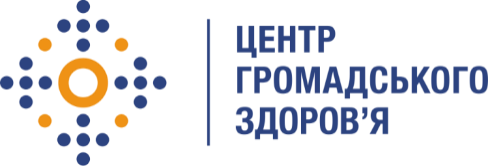 Державна установа 
«Центр громадського здоров’я Міністерства охорони здоров’я України» оголошує конкурс на відбір консультанта зі збору даних якісного компоненту дослідження практики призначення антибіотиків серед медичних працівників лікарень в Україні в рамках проекту міжнародної технічної допомоги «UKR 23/0016 Співпраця з Україною у сфері охорони здоров’я», згідно Меморандуму про співпрацю від 10 листопада 2023 року між Замовником та Норвезьким інститутом охорони здоров’я за фінансової підтримки Міністерства охорони здоров’я та соціального забезпечення НорвегіїНазва позиції: Консультант зі збору даних якісного компоненту дослідження практики призначення антибіотиків серед медичних працівників лікарень в УкраїніРегіон діяльності: м. КиївПеріод надання послуг: травень-липень 2024 р.Рівень зайнятості: частковаЗагальна інформація:Головним завданнями Державної установи «Центр громадського здоров’я Міністерства охорони здоров’я України» (далі – Центр) є діяльність у сфері громадського здоров’я. Центр виконує лікувально-профілактичні, науково-практичні та організаційно-методичні функції у сфері охорони здоров’я з метою забезпечення якості лікування хворих на cоціально-небезпечні захворювання, зокрема ВІЛ/СНІД, туберкульоз, наркозалежність, вірусні гепатити тощо, попередження захворювань в контексті розбудови системи громадського здоров’я. Центр приймає участь в розробці регуляторної політики і взаємодіє з іншими міністерствами, науково-дослідними установами, міжнародними установами та громадськими організаціями, що працюють в сфері громадського здоров’я та протидії соціально небезпечним захворюванням.Завдання:Організація (включаючи рекрутинг) та проведення 18 глибинних інтерв’ю з медичними працівниками закладів охорони здоров’я дослідження, відповідно до вибіркового завдання.Контроль за реалізацією вибіркового завдання.Забезпечення аудіозапису належної якості (чистий, розбірливий звук).Підготовка паспортів глибинних інтерв’ю (таблиця в електронному форматі, де зазначено дату проведення інтерв’ю, час початку та закінчення інтерв’ю, його тривалість, прізвище інтерв’юера, категорія респондента, його вік та стать).Перейменування аудіозаписів відповідно до вимог Замовника. Передача аудіозаписів Замовнику.Підготовка 18 заповнених документів задля швидкого аналізу якісних даних у форматі .xlsx, відповідно до проведених глибинних інтерв’ю.Забезпечення належної якості заповнення документів задля швидкого аналізу якісних даних (наявність детального конспекту, повних цитат респондентів та, за потреби, додаткової інформації).Перейменування файлів задля швидкого аналізу якісних даних, відповідно до вимог Замовника. Передача 18 файлів в форматі .xlsx Замовнику.Заповнення звітної форми реалізації вибіркового завдання глибинних інтерв’ю з медичними працівниками та передача Замовнику.Передача Замовнику 18 форм інформованої згоди учасників на участь у якісному компоненті.Підготовка та подання Замовнику технічної звітності по результатам проведення глибинних інтерв’ю та заповнення 18 документів задля швидкого аналізу якісних даних.Підготовка та подання Замовнику основних результатів/знахідок по ключових питаннях глибинних інтерв’ю, відповідно до документів задля швидкого аналізу якісних даних.Вимоги до кандидатів:Вища освіта (вища освіта за фахом «Соціологія», «Громадське здоров’я» буде перевагою);Досвід роботи у сфері соціологічних, поведінкових та/або біоповедінкових досліджень;Досвід проведення глибинних інтерв’ю;Досвід роботи з таблицями задля швидкого аналізу якісних даних;Відмінне знання усної та письмової ділової української мови;Чітке дотримання термінів виконання завдань;Належний рівень роботи з комп’ютером, знання MS Office;Відповідальність.Резюме мають бути надіслані електронною поштою на електронну адресу: vacancies@phc.org.ua із копією на n.kornieieva@phc.org.ua. В темі листа, будь ласка, зазначте: «208-2024 Консультант зі збору даних якісного компоненту дослідження практики призначення антибіотиків серед медичних працівників лікарень в Україні»Термін подання документів – до 2 травня 2024 року, реєстрація документів завершується о 18:00.За результатами відбору резюме успішні кандидати будуть запрошені до участі у співбесіді. У зв’язку з великою кількістю заявок, ми будемо контактувати лише з кандидатами, запрошеними на співбесіду. Умови завдання та контракту можуть бути докладніше обговорені під час співбесіди.Державна установа «Центр громадського здоров’я Міністерства охорони здоров’я України» залишає за собою право повторно розмістити оголошення про конкурс, скасувати конкурс, запропонувати договір з іншою тривалістю.